As voltas que o mundo dá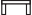 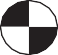 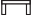 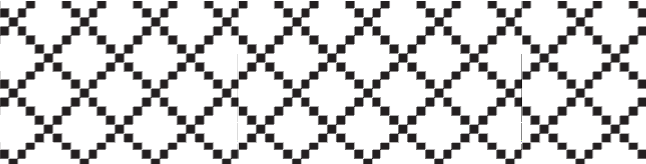 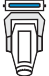 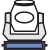 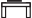 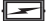 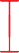 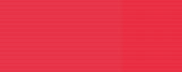 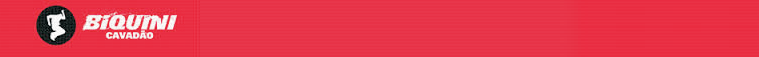 MAPA PAINEL DE LED9,0mObs.: medidas aproximadasESPECIFICAÇÕESObs. :